Домашнее задание для от 3 ОИИ от 21.05.21.Подготовка к устной контрольной работе за IV ч. (28.05.)Понятия.Знать определения:Аккорд;Трезвучие;Главные трезвучия;Септаккорд;Обращение.Теория. Знать ответы по всем пунктам:Квинтовый круг тональностей: строение, параллельные тональности, ключевые знаки.Главные трезвучия и их обращения;Буквенные обозначения.Строение ММ7. Номер 222.Петь мелодию наизусть с дирижированием. 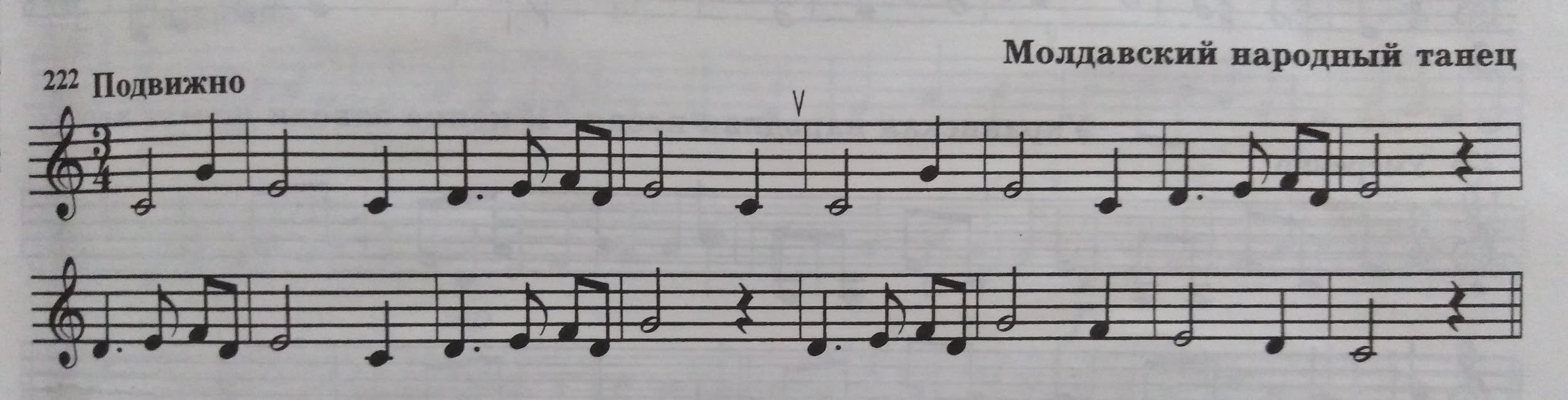 Слуховой диктант. Слуховой диктант на устойчивые ступени в мажоре. Это не относится к контрольной работе. Проводится в качестве профилактики.